PROECTDECIZIE nr.7/5                                                              din  ___ octombrie  2022Cu privire la modificarea şi completarea deciziei  Consiliului or. Anenii Noi nr. 5/7 din 12.08.2022 „Cu privire la transmiterea de la balanţa primăriei or. Anenii Noi labalanţa ÎMDP „Apă-Canal” Anenii Noi	În temeiul art. 14 al Legii nr. 436/2006 privind administraţia publică locală cu -modificările şi completările ulterioare; art. 62, 63 al Legii nr.100/2017 privind actele normative cu modificările şi completările ulterioare; în rezultatul autosesizării şi având avizele comisiilor consultative de specialitate, Consiliul orăşenesc Anenii Noi,                                                              DECIDE:1. Se modifică şi se completează decizia Consiliului orăşenesc Anenii Noi nr. 5/7 din 12 august 2022 „Cu privire la transmiterea de la balanţa primăriei or. Anenii Noi la balanţa ÎMDP „Apă-Canal” Anenii Noi” după cum urmează:- se completează încadrarea juridică cu sintagma „ Regulamentul cu privire la modul de transmitere a bunurilor proprietate publică, aprobat prin HG nr. 901 din 31.12.2015”;- se aprobă în redacţie nouă pct. 2 din decizie şi va avea următorul conţinut „Se deleagă primarul or. Anenii Noi, dl Alexandr Maţarin, să instituie comisia de predare primire a bunurilor specificate în punctul 1 al prezentei Decizii, conform prevederilor legislaţiei în vigoare” ;după pct. 2 va urma:- pct. 2.1 „Bunurile transmise se for utiliza în strictă conformitate cu statutul întreprinderii”.- pct. 2.2 „În caz de încetare a activităţii ÎMDP „Apă-Canal” Anenii Noi, bunurile se vor returna factorilor de decizie corespunzători, în cazul dat primăriei or. Anenii Noi, în stare bună şi funcţională”.- pct. 2.3 „ Transmiterea, vânzarea sau darea în arendă la o altă persoană juridică şi/sau persoană fizică a bunului este interzisă”.- pct. 2.4 „ Cheltuielile pentru întreţinere şi reparaţie vor fi efectuate de către ÎMDP „Apă Canal „ Anenii Noi, fiind confirmate prin documente respective şi prezentate în evidenţa contabilă a primăriei”.3. Prezenta decizie se aduce la cunoştinţă publică prin plasarea în Registrul de Stat al Actelor Locale, pe pag web şi panoul informativ al instituţiei.4. Prezenta decizie, poate fi notificată autorității publice emitente de Oficiului Teritorial Căușeni al Cancelariei de Stat în termen de 30 de zile de la data includerii actului în Registrul de stat al actelor locale.5. Prezenta decizie, poate fi contestată de persoana interesată, prin intermediul Judecătoriei A. Noi, sediul Central (or.A.Noi, str. Marțișor nr. 15), în termen de 30 de zile de la comunicare.6. Controlul asupra executării prezentei decizii se atribuie dlui Maţarin A., primarPreședintele ședinței:                                                                     Contrasemnează: Secretar al Consiliului orășenesc                                 Rodica MelnicCONSILIUL ORĂŞENESCANENII NOI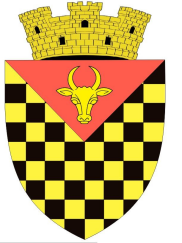             ГОРОДСКОЙ СОВЕТ                 АНЕНИЙ НОЙMD 6501 or. Anenii Noi, str. Suvorov, 6 tel/fax 026522108, consiliulorasenesc@gmail.comMD 6501, г.Анений Ной, ул.Суворов, 6 тел/факс 026522108,consiliulorasenesc@gmail.comMD 6501, г.Анений Ной, ул.Суворов, 6 тел/факс 026522108,consiliulorasenesc@gmail.com